С 2019 года в России введена обязательная маркировка товаров. К 2024 году единая национальная система маркировки должна  охватить все отрасли промышленности.  Предполагается, что с рынка уйдет контрафактная продукция, перестанут существовать производители, укрывающие доходы, а покупатель будет получать только качественные товары.Что  такое маркировка?   Маркировка — это контрольно-идентификационный знак (КиЗ) на товаре.  Его может создать только единый оператор маркировки — Центр развития перспективных технологий.  Для изделий из драгоценных металлов (с марта 2024) – маркировку  будет осуществляет Гознак. Где находится маркировка товара?  На упаковке, ярлыке, этикетке или таре.Зачем нужна маркировка товара? С помощью маркировки (КиЗ)  можно идентифицировать товар, его подлинность,  отследить его путь от производителя  до продажи или списания. Маркировка товаров позволяет узнать всю информацию  конкретного товара — где он был изготовлен, из каких материалов, его параметры. Кто может маркировать товар?Маркирует  товар  только производитель. Если товар импортный, то маркировкой занимаются импортеры. Бизнес обязан передавать данные о товаре единой госсистеме «Честный ЗНАК». Что  такое «Честный знак»? Национальная система маркировки товаров для их отслеживания от производителя (импортёра) до потребителя.  Любой человек, у которого на смартфоне установлено приложение Честный ЗНАК, сможет проверить легальность товара. Всё, что нужно покупателю – скачать приложение и отсканировать код. Главные  задачи системы Честный знак – это борьба с контрафактом и контроль за качеством. Кто участвует в процессе маркировки?  Распределение ролей в рамках процесса следующее: •	производители маркируют продукцию и вводят её в оборот;•	поставщики и импортёры сверяют КиЗ в документах от производителей и сообщают «Честному ЗНАКу», когда приняли продукцию и когда продали её;•	торговые сети, розница сверяет КиЗ в документах от поставщиков, сообщает «Честному ЗНАКу» о принятии товара и выводит продукцию из оборота путём продажи потребителю.Какие товары должны быть обязательно маркированы? Список товаров, подлежащих обязательной маркировке, поэтапно пополняется. В настоящий момент обязательной маркировке подлежат товары из следующих групп:Алкоголь - с 1 января 2016, регистрируется в Единой  государственной автоматизированной информационной системе (ЕГАИС);В системе «Честный  знак»:Шубы и изделия из меха -  с 12 августа 2016;Табачные изделия - с 1 июля 2019;Обувь - с 1 июля 2020 года;Товарылёгкой промышленности    - с 1 января  2021 года;Духи и туалетная вода – с 1 октября 2020;Шины и покрышки - с 1 ноября 2020;Фотоаппараты и лампы-вспышки -  с 1 октября  2020;Упакованная питьевая вода - с 1 декабря 2021;Молочная продукция– с 1 июня 2021;Пиво и слабоалкогольные напитки – с 1 октября 2023;Безалкогольные напитки – с 1 декабря 2023;БАДы, антисептики -  с 1 сентября 2023.Лекарственные препараты – с 1 июля 2019; Медицинские изделия – с 1 сентября 2023;Кресла-коляски – с 1 сентября 2023;Какие виды маркировок применяются?  Для разных товаров предусмотрены разные способы маркировки. Например, для меховых изделий используются  RFID-метки — микрочипы, в которых с помощью радиочастотной идентификации зашифрованы сведения об объекте. Сигареты, обувь, одежду, молочные продукты и другие товары маркируют двухмерными штрихкодамиDataMatrix.  Что должна содержать маркировка товара?•	Наименование товара•	Предназначение•	Информацию о производителе•	Страну производства•	Контактную информацию•	Объем•	Срок годности•	Информацию об особых условиях хранения•	Рекомендации по использованию•	Меры предосторожности•	Данные о партии•	Состав.Какая ответственность за нарушение  обязательных требований по маркировке? За нарушение правил работы с маркировкой предусмотрена административная и уголовная ответственность. Штраф для граждан составляет от 2 тысяч до 4  тысяч рублей, надолжностных лиц от 5 до 10 тысяч руб., для юридических лиц – от 50  до 300 тысяч руб., а так же с конфискация непромаркированной продукции. Уголовная ответственность наступает в случаях, когда стоимость непромаркированной продукции превышает крупный или особо крупный размер. Благодаря введению обязательной маркировки  товара,   у потребителя  появилась  возможность делать правильный и качественный выбор товаров. Приобретение продукции у добросовестных продавцов влечет за собой гарантию защиты его прав. Информация подготовлена специалистамиконсультационного центра по защите правпотребителей«ФБУЗ «Центр гигиены и эпидемиологии в Иркутской области»Ждем Вас по адресам:ФБУЗ «Центр гигиены и  эпидемиологиив Иркутской области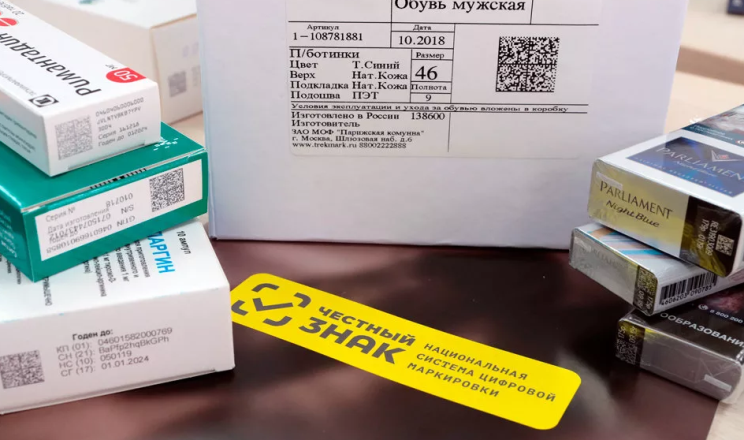 МАРКИРОВКА   ТОВАРОВ. Консультационный центр и пунктыпо защите прав потребителейЕдиный консультационный центр Роспотребнадзора –8-800-555-49-43г.Иркутск, ул.Трилиссера, 51,   8(395-2)22-23-88  Пушкина, 8,   8(395-2)63-66-22 zpp@sesoirk.irkutsk.ru.г.Ангарск, 95 кв. д.17   тел.8(395-5) 67-55-22 ffbuz-angarsk@yandex.ruг.Усолье-Сибирское, ул.Ленина, 73                           тел.8(395-43) 6-79-24 ffbuz-usolie-sibirskoe@yandex.ruг.Черемхово, ул.Плеханова, 1, тел.8(395-46) 5-66-38; ffbuz-cheremxovo@yandex.ruг.Саянск, мкр.Благовещенский, 5а, тел.8(395-53) 5-24-89;  ffbus-saynsk@yandex.ruп.Залари (обращаться в г.Иркутск, г.Саянск)г.Тулун(обращаться в г.Иркутск, г.Саянск)г.Нижнеудинск, ул.Энгельса, 8                                    тел.8(395-57)7-09-53, ffbuz-nizhneudinsk@yandex.ru, г.Тайшет,ул.Старобазарная, 3-1н ,                                         тел. 8(395-63) 5-35-37; ffbuz-taishet@yandex.ruг.Братск, (обращаться в г.Иркутск)г.Железногорск-Илимский, (обращаться в г.Иркутск, г.Усть-Кут)г.Усть-Илимск, лечебная зона, 6                                        тел.8(395-35) 6-44-46;ffbuz-u-ilimsk@yandex.ruг.Усть-Кут, ул.Кирова, 91, тел.8(395-65) 5-26-44;  ffbuz-u-kut@yandex.ruп.Усть-Ордынский, (обращаться в г.Иркутск)